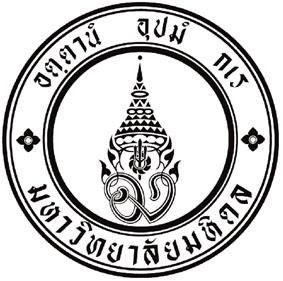 ใบสำคัญรับเงินReceipt          	             		วันที่.............เดือน....................... พ.ศ. ...............                      	  Date 	        Month	               	             Yearข้าพเจ้า นาย/นาง/นางสาว ..............................................................................ที่อยู่....................................................I / Mr. / Mrs. / Ms.					          		          Addressแขวง/ตำบล ........................................ เขต/อำเภอ ............................................... จังหวัด ........................................ District				      Sub-district                                                                          Provinceได้รับเงินจาก(ชื่อส่วนงาน) …………………….………………………………. มหาวิทยาลัยมหิดล ตามรายการดังต่อไปนี้Received From (Name of designated department)                                                                                   Mahidol University      for the following item (s)        ลงชื่อ ............................................................ ผู้จ่ายเงิน	    ลงชื่อ..................................................... ผู้รับเงิน     Signature			                            (Cashier)	        Signature		                                 (Receiver)	                        (………………………………………..………………………)        		                    (……………………….………………………….………)     วันที่ ............................................................		     วันที่ ........................................................     Date						       	         Dateรายการ / Item (s)รายการ / Item (s)จำนวนเงิน / Amountจำนวนเงิน / Amountรายการ / Item (s)รายการ / Item (s)บาท / Bathสต./St.รวมเป็นเงิน (ตัวอักษร) (                                                                                       )    Sum Amount (Baht Text)(                                                                                       )    